Повышение роли отца в воспитании ребенка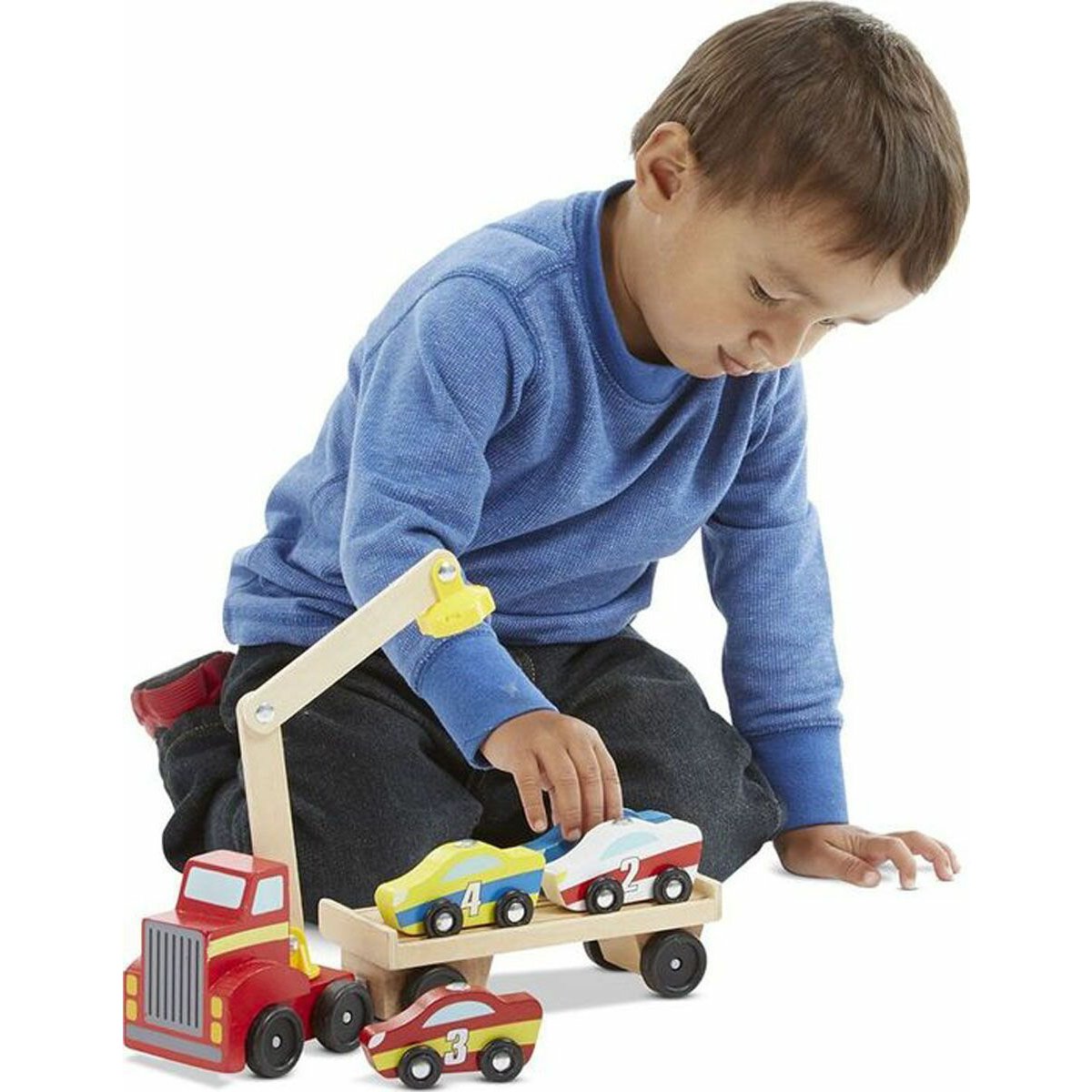 Связь с отцом совершенно иная. Мать - это дом, из которого мы уходим, это природа, океан; отец же не олицетворяет никакого такого природного дома. Он имеет слабый контакт с ребенком в первые годы его жизни, не идущий ни в какое сравнение с материнским, Но зато отец представляет собой другой полюс человеческого существования, где - мысли, вещи, созданные человеческими руками, закон и порядок, дисциплина, путешествия и приключения... Отец - это тот, кто учит ребенка, как узнавать дорогу в большой мир...Э. Фромм. Искусство любитьВоспитание мальчикаТрадиционно главой семьи считается отец. Однако в настоящее время женщины все чаще становятся лидерами, и не только в профессиональной деятельности.А ведь именно отец является для ребенка образцом мужчины - защитника, добытчика. Он играет важнейшую роль в усвоении детьми моральных норм. Своей реакцией (словесной и поведенческой) на события, слова и поступки людей формирует определенные нормы морали, модели поведения.Не надобно иного образца,Когда в глазах пример отца.А.С. Грибоедов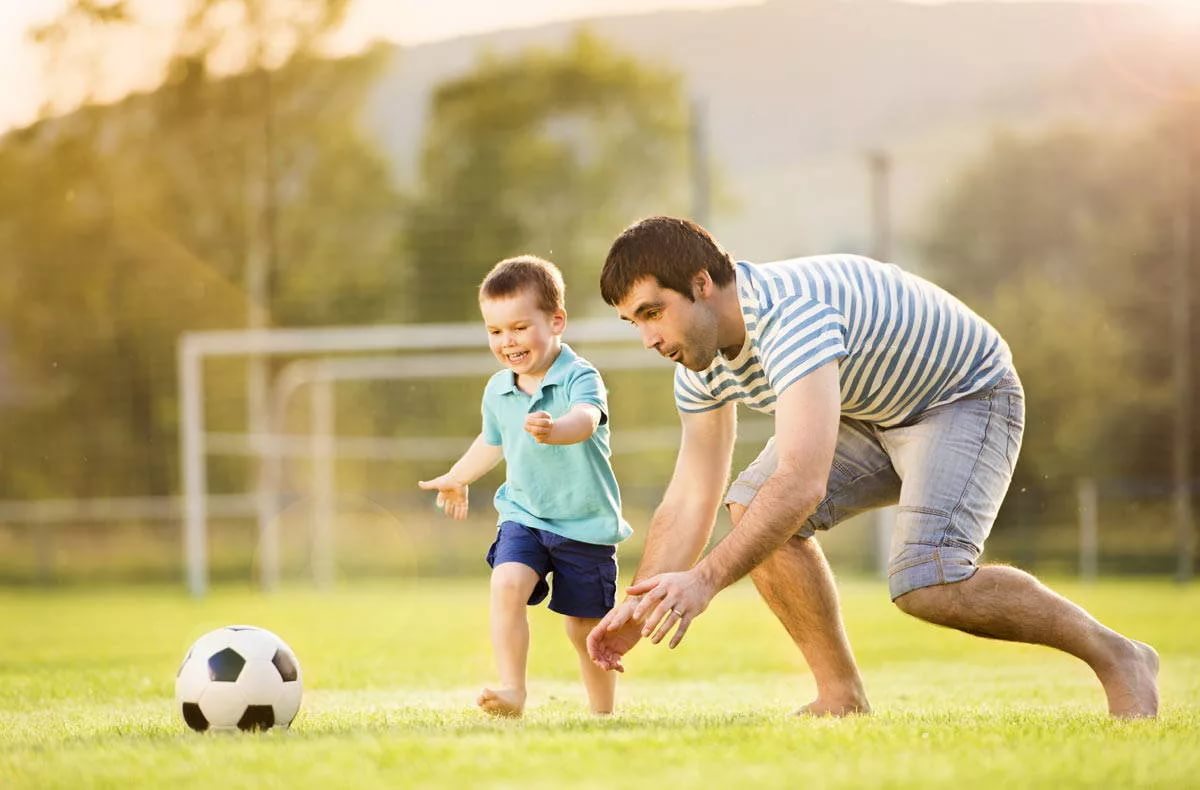 Говоря о решающей роли отца в воспитании ребенка, мы имеем в виду его личный пример:отношение к труду, своим обязанностям; личностные качества: требовательность, строгость, справедливость; оказание взаимопомощи и взаимовыручки;создание условий для полноценной жизни и деятельности всех членов семьи;воспитание уважительного отношения друг к другу.Этот процесс происходит естественным образом в полной и счастливой семье, где заботливые, любящие мать и отец - лучший пример для сына и дочери. При отождествлении себя с родителями у мальчиков вкладываются основы адекватного собственного гендерного образа.Формирование гендерных основ личности здесь имеет свою специфику: воспитанием детей в основном занимаются женщины. Мальчики, к сожалению, не всегда имеют возможность общаться с мужчинами- педагогами.Поэтому формирование половой идентификации воспитанников является приоритетным направлением в общем коррекционном воспитательном процессе.     Полезно проводить разговоры по душам только с мальчиками, поручать малышам выполнять только «мужские» задания. При чтении сказок и рассказов выделять положительную мужскую модель поведения; создавать в группе игровое пространство для девочек и для мальчиков. Начиная с трех лет можно использовать интегрированные занятия по формированию у мальчиков гендерных основ личности.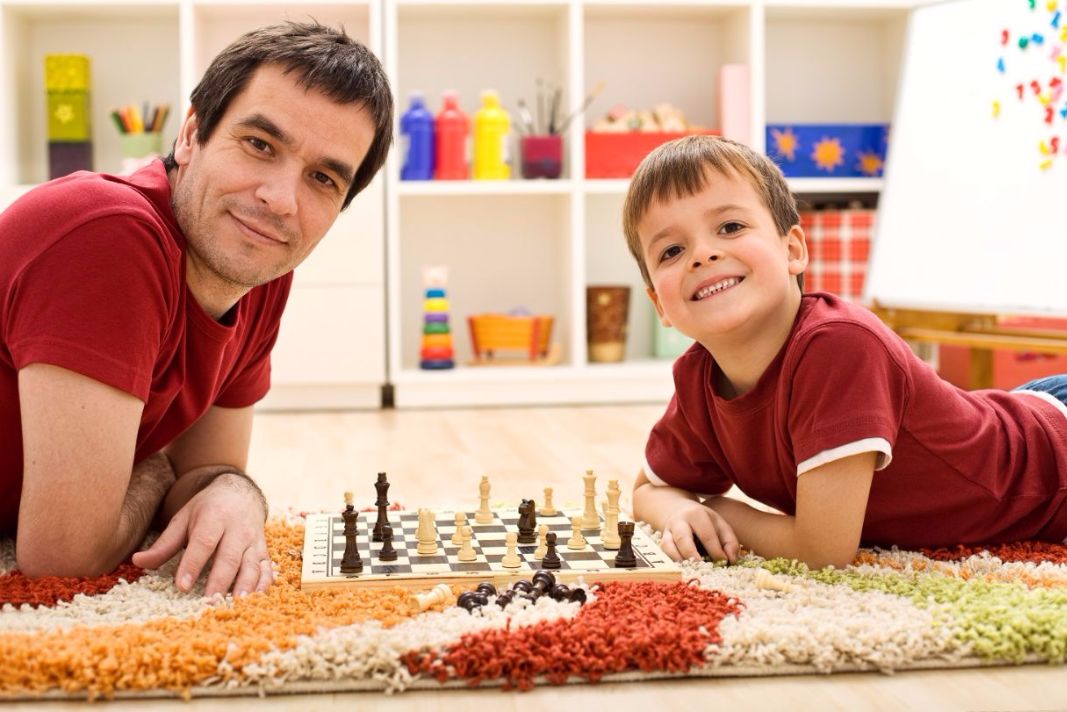 Игра в солдатикиОсобенность игры-занятия - индивидуальный дифференцированный подход, который позволяет раскрыть личные возможности каждого ребенка. Осознание своей половой принадлежности способствует усвоению детьми грамматической категории рода (женского и мужского).Игра начинается с формирования ключевого понятия: мальчики - будущие мужчины.На разных этапах занятия педагог закрепляет понятие: «Ты кто?». - «Я - Саша, мальчик».У малышей важно сформировать представления о предназначении мужчины, о присущих ему положительных качествах личности.Мальчики рассматривают иллюстрации с изображением военных. Педагог знакомит их с профессиями летчика, моряка, пограничника. Дети обращают внимание на внешний вид мужчин, их род занятий.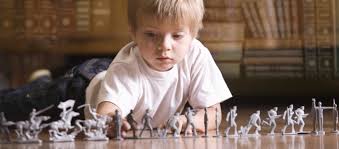 Он также подчеркивает, что военные - это мужественные, сильные люди. Настоящий мужчина способен защитить слабого, проявить заботу, помочь тем, кто в этом нуждается.Для практического усвоения полученной информации педагог предлагает мальчикам самим побывать в роли военных.Детям предоставляется возможность проиграть мужскую модель поведения с соответствующими атрибутами. Мальчики сами выбирают заранее подготовленные фуражки, матроски, пилотки, надевают их.На этом этапе он формирует у мальчиков положительное отношение к своему полу.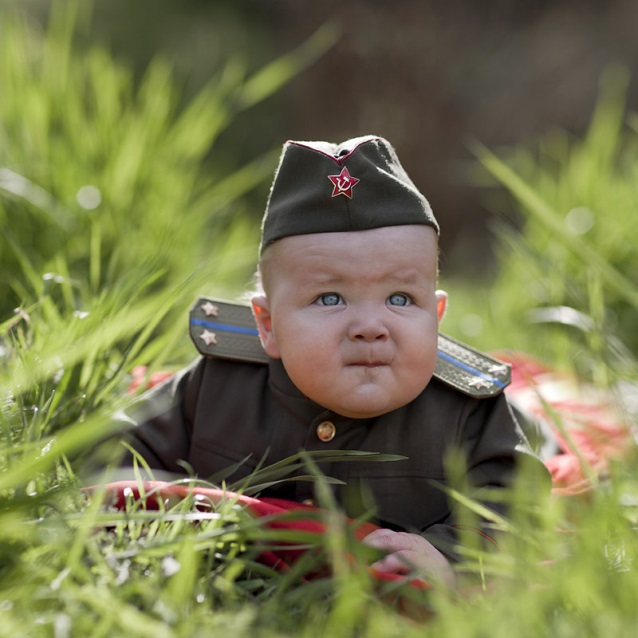 Звучит барабанная дробь. Объявляется военный парад. Детям предлагается выбрать «военные» музыкальные инструменты: барабаны, трубы, дудочки. Мальчики выполняют логоритмическое упражнение «Барабан»: на первую часть - маршируют, на вторую - играют на музыкальных инструментах, затем поют песню (по выбору педагога).Это логоритмическое упражнение направлено на формирование фонематического слуха, развитие ритма и певческих навыков.После активной логоритмической деятельности дети вместе с педагогом слушают «Марш деревянных солдатиков» П.И. Чайковского.Педагог. Вам понравилась музыка? Что следует под эту музыку делать: спать или маршировать? Как вы думаете, кто марширует под такую музыку? (Ответы.)Если дети затрудняются ответить, педагог уточняет: «Солдаты или солдатики?».Перед повторным прослушиванием он рекомендует мальчикам выбрать игрушечных солдатиков, чтобы под музыку они маршировали.Затем дети играют с солдатиками. Но сначала необходимо построить крепости, которые они смогли бы защитить.Мальчики выбирают строительный материал, педагог закрепляет с дошкольниками названия геометрических фигур и правильное название цвета.Мальчики строят. Вместе с детьми педагог рассматривает военные крепости, побуждая мальчиков высказывать свое мнение, делиться впечатлениями.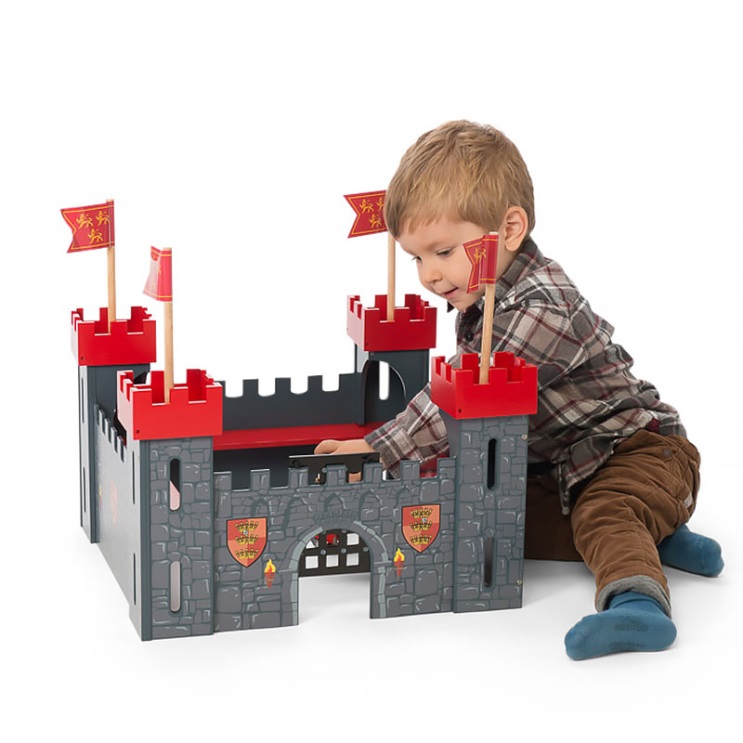 Постепенно игровое пространство увеличивается, усложняется. В свободной деятельности дети начинают играть вместе. Они изображают звуки мотора машин, самолетов; одушевляют персонажей, комментируют действия игрушечных солдатиков.У мальчиков происходит формирование интересов и предпочтений, соответствующих своему полу. Важно не торопить малышей, дать им наиграться.После подведения итогов игры в солдатики мальчики обязательно должны услышать: «Как я рада, что у нас растут настоящие мужчины!».Важно, чтобы в раннем возрасте мальчики усвоили адекватную модель поведения, в основе которой - положительное отношение к своему полу, доброта, взаимоуважение, мужественность.От того, какие культурно-  нравственные ценности мы сможем привить детям, зависит их успешность во взрослой семейной жизни, в самореализации.